Engineering maths assignment 3Olowoyo Omoshalewa Daniel 17/eng05/033Eng382a)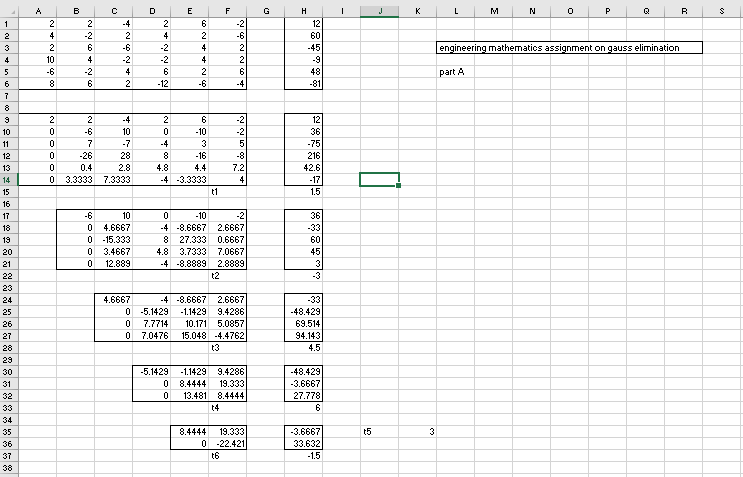 b) 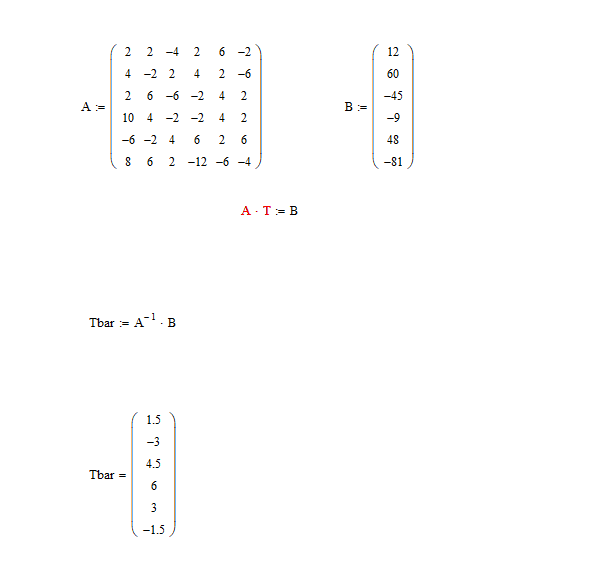 c) 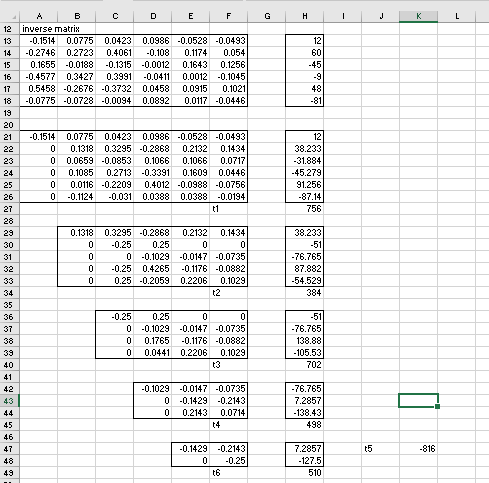 d) 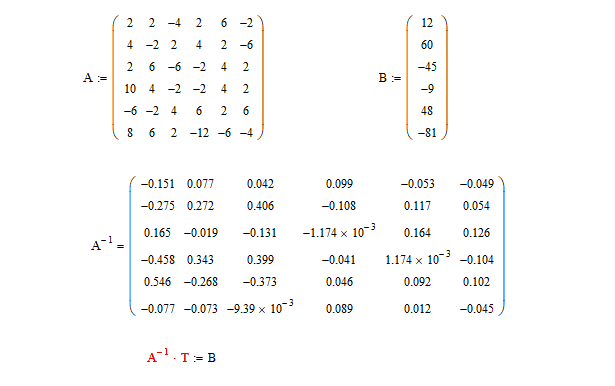 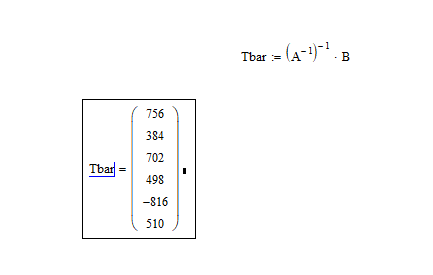 